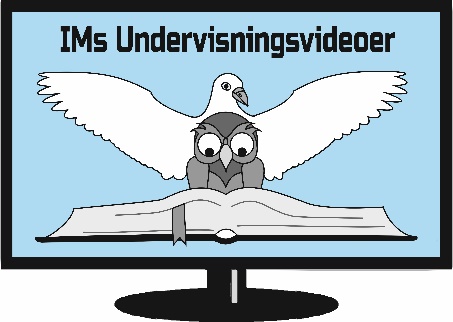 SAMTALEOPLÆGJesus er vores ypperste-hvad-for-noget?   Hebr 5 - 10Spørgsmål til samtale og personlig refleksion: Hvad rørte dig mest ved bibeltimen / hvad kan du bedste huske?Del de umiddelbare tanker om bibeltimenHvis I har svært ved at komme videre i snakken er her et par samtalespørgsmål:1.	Prøv sammen at huske, hvad det betyder, at Jesus er vores ypperstepræst	a. Brug 3. Mos. 16, hvis I har brug for en ”reminder”.2.	Hvad fik du ud af at se denne vinkel på Jesu død? 	Noget nyt for dig eller gammel viden?3.	Tænker du over, at Jesus egentligt er grunden til at vi kan komme til Gud?	a. Bruger du tid i bønnen nogensinde på at give Jesus æren for det?4.	Hvad betyder billedet med båden og ankeret for dig?	a. Hvad betydning har det for dig, at Jesus har placeret et anker for dig bag 	   forhænget?